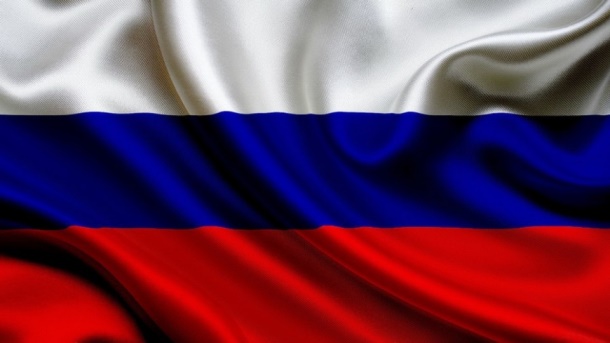 Позиция Российской Федерации по повестке дня«Искусственный интеллект как ядерное оружие»Здравствуйте, Уважаемые Делегаты!XXI век – это век цифровых технологий! Развитие современного мира и общества всё больше и больше открывает двери для новых проблем. На данный момент, одной из главных проблем, ставшей причиной сегодняшнего собрания, является ИИ. Если рассматривать ситуацию исходя из специфики происхождения ИИ, то возникает вопрос, чем же вообще занимается ИИ? Единого ответа, чем занимается ИИ, не существует. Почти каждый автор книг об ИИ, отталкивается в ней от какого-либо определения, рассматривая в его свете достижения той или иной науки.Для многих развитых стран, таких как США, Великобритания, Япония – ИИ является обыденностью. Мы же, напротив, только развивающаяся страна. Для нас ИИ далеко не заурядная технология, мы воспринимаем его иначе, исходя из ряда факторов его направлений, которые он несет в себе. Но мы не из тех стран, которые наотрез готовы отказаться от ИИ. Россия не отстает от мировых лидеров: более половины гос.услуг у нас уже оказываются дистанционно, объем интернет-торговли превышает триллион рублей в год, а правительственная программа "Цифровая экономика" предполагает последовательное внедрение современных технологий в государственное управление, предпринимательство и социальную сферу. У нас также, как в США, Германии и Японии имеется свой центр исследования ИИ, «Научный совет по методологии искусственного интеллекта Российской академии наук». Совет ведет систематическую работу, ежемесячно проводятся его заседания и теоретические семинары, на которых с докладами выступают крупные учёные – специалисты по различным аспектам проблематики ИИ, когнитивных исследований и НБИКС-конвергенции.Развитие ИИ в России представляет собой столкновение Политического прошлого (память о великих событиях, об освободительных войнах) и Технологического будущего. Все заканчивается торжеством технологий: «рецепт для выживания» – это гармония лидеров цифрового мира и ИИ.ИИ полезен во многих сферах жизнедеятельности людей, в таких направлениях как: Распознавание изображений. Применение искусственного интеллекта для распознавания образов позволила создавать практически работающие системы идентификации графических объектов на основе аналогичных признаков.Машинный перевод и понимание человеческой речи. Задача анализа предложений человеческой речи с применением словаря является типичной задачей систем искусственного интеллекта.Игровые программы. В основу большинства игровых программ положены несколько базовых идей искусственного интеллекта, таких как перебор вариантов и самообучения.Машинное творчество. К одной из областей применений искусственного интеллекта можно отнести программные системы, способные самостоятельно создавать музыку, стихи, рассказы, статьи, дипломы и даже диссертации.И тд.Можно с уверенностью сказать, что использование ИИ открывает широкие границы. Но у любой хорошей стороны медали, есть своя темная. Никто не может предсказать, как поведут себя системы, созданные с помощью совершенного ИИ, можно даже сказать, суперинтеллекта. Премьер-министр России Дмитрий Медведев, выступая на форуме «Открытые инновации» в технопарке «Сколково», призвал зарубежных партнеров поторопиться с созданием общего «цифрового мира» - иначе искусственный интеллект сделает это сам. «Правительствам во всем мире надо торопиться, пока к власти не пришел искусственный суперинтеллект, и не поменял нам всем органы, и не нажал кнопку delete для того, чтобы обнулить наши мозги, - сказал премьер, подводя итоги дискуссии на пленарном заседании форума. - Мы еще можем что-то сделать для того, чтобы установить ту самую атмосферу доверия, о которой сказал премьер-министр Люксембурга Ксавье Беттель». «Наша задача, на самом деле, соединить усилия для того, чтобы прыжок человечества в цифровой мир был все-таки неплохо подготовлен. И я уверен, нам это под силу. Именно потому, что мы понимаем сегодня нашу ответственность», - сказал председатель правительства.Переходить полностью на управление ИИ во всех сферах жизнедеятельности человека невозможно и не представляется разумным и целесообразным. Заменить руководителей любой сферы искусственным интеллектом — нечто из области фантастики. Кроме того, в работе полиции и пожарной охраны есть и незаменимые технологиями направления — решения, требующие психологической подготовки в работе с людьми. В будущем человеку не потребуется принимать участие в процессе тушения пожаров — присутствие машин будет значительно увеличено. Многие профессии исчезнут, но системные аналитики, которые формируют сценарии работы техники, инженеры, обслуживающие высокотехнологичные средства пожаротушения, руководители, естественно, должны остаться.Конечно же, технология создания ИИ сможет принести невероятную пользу. И многие, такие, как, например, основатель компании Facebook Марк Цукерберг, призывают не бояться ИИ. Ведь человечество сможет получить огромные преимущества от внедрения искусственного интеллекта в различные сферы (самоуправляемые автомобили, самолёты и т.д.). Но никто не может гарантировать, что ИИ кроме видимой пользы может так же быть потенциально опасен, выйдя из «подчинения» человеку.Хорошим примером может служить ситуация, возникшая с применением мощного вируса Stuxnet. Stuxnet был создан американскими и израильскими военными-разработчиками для атак на иранские атомные станции. Только этот военизированный вирус, помимо иранских станций, проник ещё на одну атомную станцию России. Произошло это случайно или преднамеренно, пока не ясно. Но это случай говорит о том, что ИИ могут выходить из-под контроля.Технологии стремительно меняются, как изображения по периметру зала-матрешки. ИИ, блокчейн, криптовалюты — это уже данность. Главная задача экспертов состоит в том, чтобы вовремя определить, что ждет человечество дальше. Мы считаем, что создание единой цифровой платформы – необходимо, для того чтобы контролировать ИИ.Перспективы внедрения искусственного интеллекта и робототехники по прогнозам аналитиков приведёт к сокращению 5 миллионов работников в 15 экономически развитых странах. Такого просто не должно быть. Мы должны быть опорой для наших граждан, мы должны создавать условия для осуществления их права на труд, а не разрушать его, прикрываясь псевдо прогрессом, который может в последствии выйти из под контроля и тогда у нас появится новая проблема, проблема «контроля сверхразума».Обратим внимание на этический вопрос внедрения искусственного интеллекта в повседневную жизнь. «Давайте вспомним фильм "Терминатор" и безумный компьютер Skynet, который решил уничтожить человечество. Хотим ли мы такое общество? Технологии должны развиваться, но это развитие должно быть гармоничным с развитием социума. И это вопрос настоящего, который нам предстоит решить как можно скорее.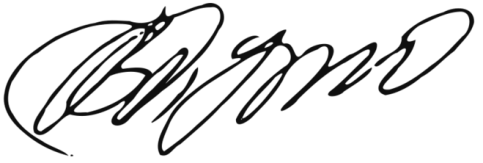 